ПРИЛОЖЕНИЕ.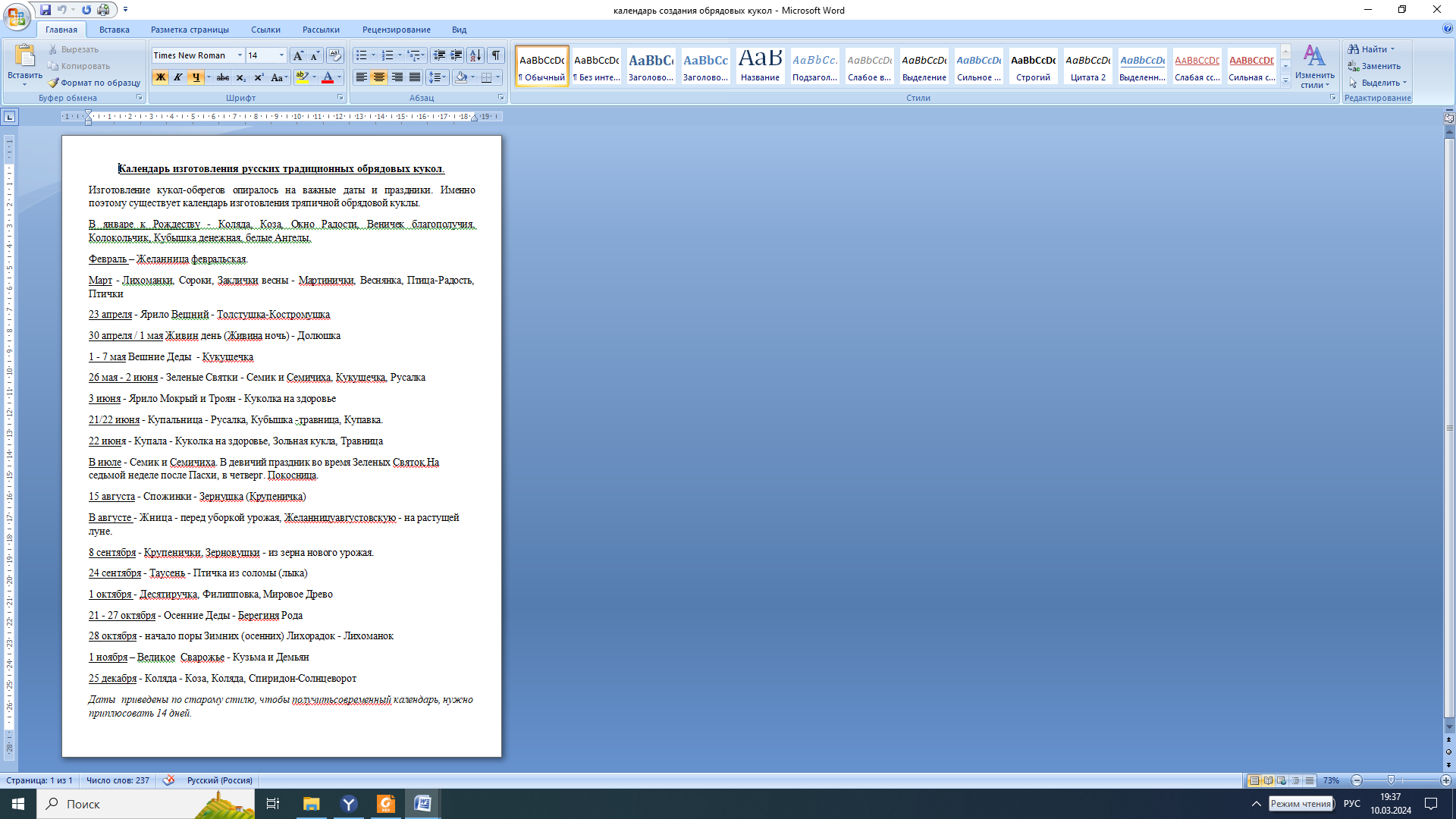 ФОТО С УРОКАФото 1 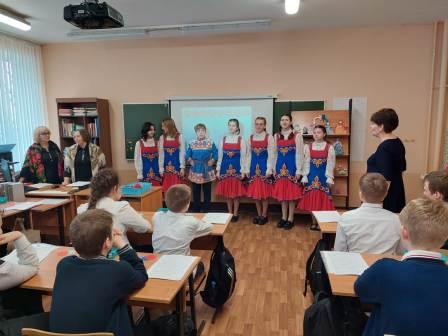 Фото 2 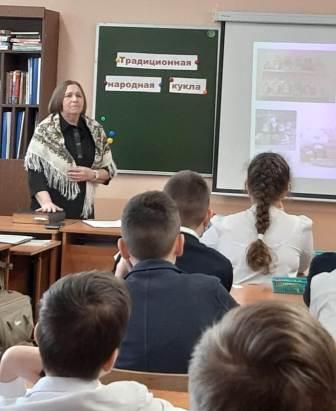 Фото 3  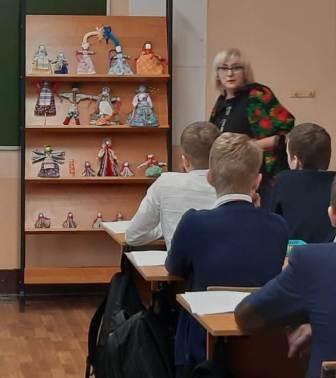 Фото 4 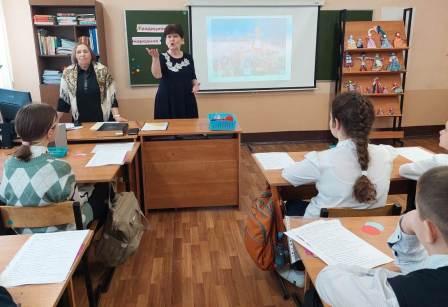 Фото 5 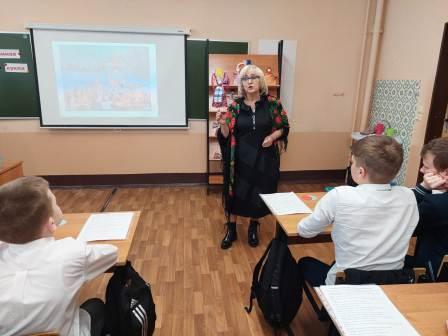 Фото 6 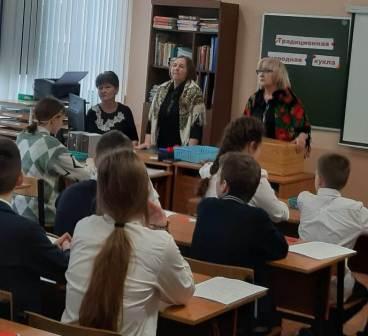 Фото 7 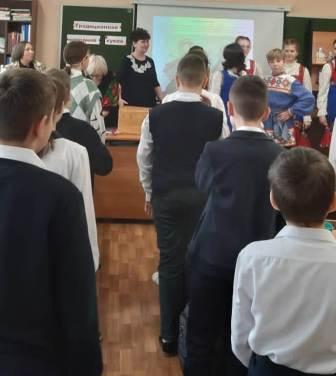 Фото 8  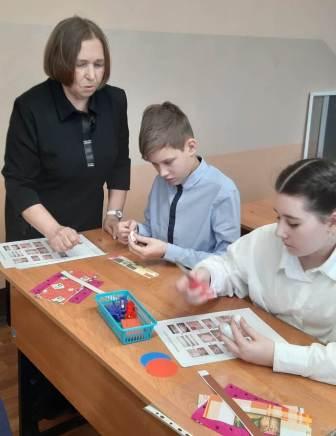 Фото 9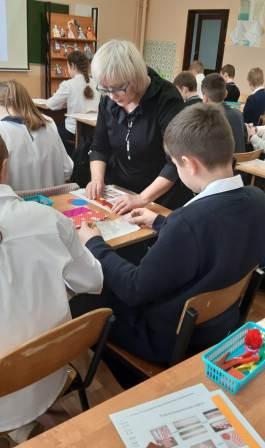 Фото 10 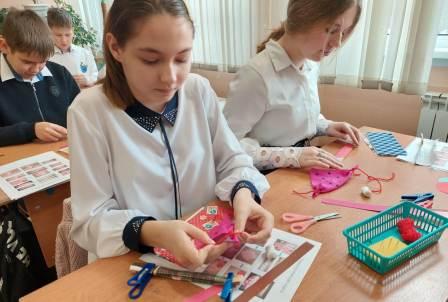 Фото 11 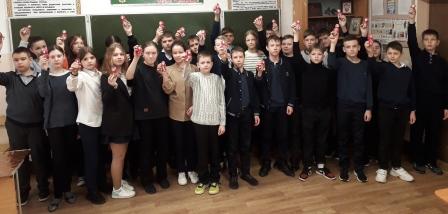 